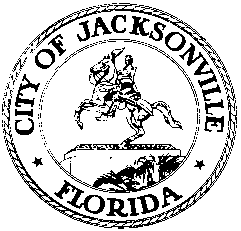 OFFICE OF THE CITY COUNCIL117 WEST DUVAL STREET, SUITE 4254TH FLOOR, CITY HALLJACKSONVILLE, FLORIDA 32202904-630-1377Special Committee on the Future of JEA Meeting Minutes June 7, 20183:30 p.m.Topic: Future of JEALocation: City Council Chamber, 1st floor, City Hall – St. James Building, 117 West Duval StreetIn attendance: Council Members John Crescimbeni (Chair), Greg Anderson, Danny Becton, Aaron Bowman, Lori Boyer, Anna Lopez Brosche, Garrett Dennis (Excused late arr. 3:45), Joyce Morgan, Al FerraroExcused: Council Members Jim Love, Sam Newby, Scott Wilson, Doyle Carter, Matt Schellenberg, Bill GullifordAlso: Peggy Sidman - Office of General Counsel; Kyle Billy and Phillip Peterson - Council Auditor’s Office; Staci Lewis and Althea Henry – Legislative Services Division; Colleen Hampsey – Council Research DivisionMeeting Convened: 3:30 p.m.Council Member Crescimbeni called the meeting to order and the attendees introduced themselves for the record. Jordan Pope, of JEA, presented several action items, in response to questions asked in previous meetings. Tab 8 in the handout displayed revenue projections associated with sales projection charts, as requested by Councilman Anderson. Tab 4 in the handout showed a revised comparison chart, as requested by the Council Auditor.Tab 2 in the handout contained follow-up information regarding SJRPP operation costs vs. power purchase agreement, as requested during a previous public comment.Tab 12 in the handout was the JEA Consumer’s Guide to Solar Power, as requested by Councilman Becton.Tab 6 in the handout was a list of service projects, as requested by Councilman Anderson.There was some discussion about tab 12, the JEA solar power guide. When asked if the guide included a listing of approved solar contractors, Mr. Pope said it did not. When asked about typical costs for solar panel installation, Mr. Pope said that since JEA is not an installer, such prices are not included in the guide. Mr. Pope offered to reach out to other JEA staff with more solar power expertise and report back about pricing estimates.Mr. Pope also has prepared answers to two questions which arose during the May 24th meeting. Council President Brosche had inquired about JEA cooperation with ongoing privatization analysis, since it was announced that privatization actions were halted. Mr. Pope explained that JEA staff will continue to be fully cooperative in the ongoing studies. Councilman Dennis had submitted a question about the compensation methodology used to set salaries for the JEA interim CEO and COO. Mr. Pope said that the salaries were proposed by interim CEO Zahn and approved by the JEA Board, and derived by reducing the salary previously earned by former CEO Paul McElroy and increasing the salaries for the COO and CFO.Councilman Crescimbeni asked Mr. Pope if JEA staff attend industry conferences or visited other utilities to observe best practices. Mr. Pope said that JEA staff members do attend conferences and utility association meetings, but he was unsure about how often visits to other municipal utilities occurred. Councilman Crescimbeni also asked about whether the list presented at a previous meeting, which contained community projects and sponsorships, was all inclusive. Nancy Kilgo, JEA, replied that every effort had been made to include all JEA sponsorships.Councilman Crescimbeni announced that the next meeting on June 14 is cancelled and that he will be working on drafting a final report from the committee over the next two weeks. Councilman Ferraro asked about implosion of the concrete cooling towers at the St. Johns River Power Park on New Berlin Road, scheduled for June 16. Mr. Pope said that there will be road closures, JSO assistance with public safety and a phone number to call for any information (904) 665-7500.Public commentTwo public comment cards are on file. One of the speakers asked the committee what steps, if any, will be taken to address the legality of the JEA interim CEO selection process. Councilman Crescimbeni explained that investigating the legality of the JEA interim CEO selection process is not within the purview of this committee. Meeting Adjourned: 4:08 p.m.June 14th meeting- cancelled Next meeting - June 21, 2018Colleen Hampsey, Council Research Division6.8.18   Posted 11:00 a.m.